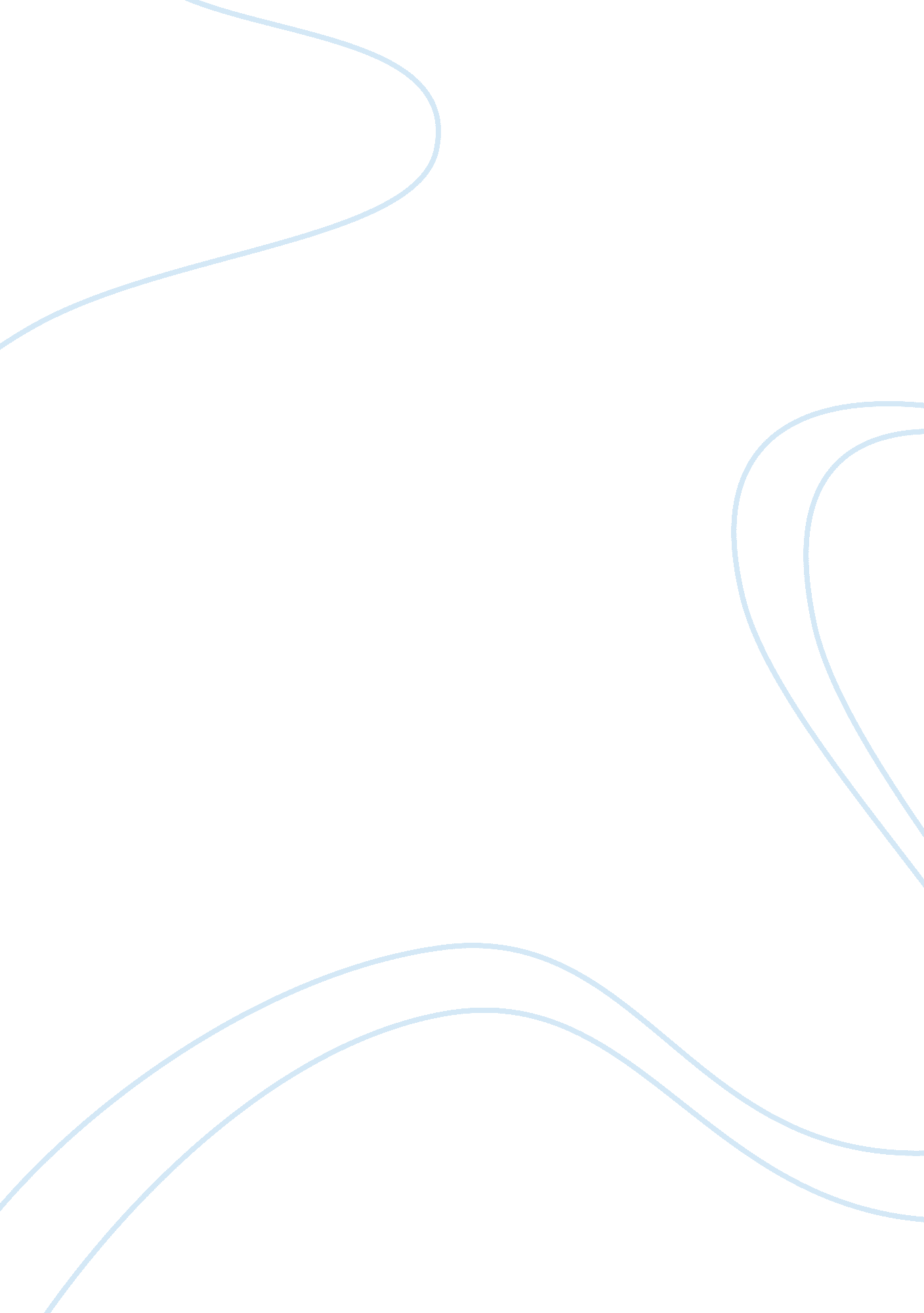 In to surround slaveholding states with a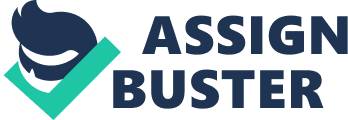 In conclusion of this book review, this bookis to show that, slavery was going to be stopped in a peaceful way. Also thebook explores the plan of southern states having to abolish slavery, and how AbrahamLincoln had the solution to end slavery peacefully overtime. There is a quotein the book that I liked, that Lincoln said, “ If all the earthly powers weregiven to me, I should not know what to do, as to existing institution.” I likethis quote because at that time Lincoln understood that every human in thisearth should be a free soul.            There were many people that struggled to abolish slavery, freeing the slaves during the military emancipation, was just an ancient practice. The government would’ve had the power to free the slaves, if there was a war orrebellion. With “ cordon of freedom” the slave states were forced to abolish theinstitution on their own.             The Scorpion’s Sting helped readers understand a lot aboutthe republican policy and less about the war. With The Scorpion’s Sting, JamesOakes produced a peaceful end to slavery. The plan was called for federalsupport for slavery, and to surround slaveholding states with a “ cordon offreedom” and this would encourage slaves to escape the plantations. This wasbad for the southern economy and this is what pushed states to abolish and endslavery.             The Emancipation Proclamation Started on January 1, 1863. The proclamation transformed the nature of the war. The proclamation alteredthe union policy on the ground in the southern states. The proclamation was anattempt to use the military emancipation, this was to destroy and end slavery. Inthe 1800s, slavery was banned from the territories and also Great Britainsigned a treaty to suppress the slave trade. (pg17). Chapterthree engages with this central argument of the book in the following ways, this chapter recovered the argument that I mentioned in the last chapter. Allthree chapters that I discussed, highlighted the depth and the importance ofthe Republican Party’s threat to slavery at the beginning of the Civil War.(pg. 14) the military emancipation, was not included in the threat. Chapter fourexplains that freeing slaves in wartime was a mainstream idea that orientatedoutside the abolitionist movement. Thesecond chapter engages with this central argument of the book in many ways, this chapter starts out by explaining the definition of slavery. To us slaverymeans, property rights in human beings, this is for us to better understandwhat a debate over slavery would’ve looked like back then. This is the reasonwhy slave territories were driven by property of man, New World slavery wasalso a conflict in this chapter. Chapterone engages with the central argument of the book in the following ways, tofree the slaves as a “ military necessity” in wartime was an ancient practice(pg. 13). The burden of chapter one was what slavery’s opponents wanted to accomplish,” Like a Scorpion Girt by Fire”, antislavery activists argued that slavery wouldeventually sting itself to death. The Scorpion’s Sting, explores the Civil War and the antislavery movement, the book highlight’s theplan to help abolish slavery by surrounding the slave states with territoriesof freedom and the book also talks about the possibilities of what could havebeen more of a peaceful alternative to the war. 